ZÁSADY PRACOVNÍKŮOSPOD BřeclavNaše zásady vycházejí z následujících zdrojů: Listina základních práv a svobod, Etický kodex sociálních pracovníků ČR, Úmluva o právech dítěte…ODBORNOSTPracovníci OSPOD jsou odborně vzděláni a zvyšují průběžně vlastní profesní kvalifikaci.INDIVIDUÁLNÍ PŘÍSTUP Pracovníci OSPOD přistupují ke každému klientovi, rodině individuálně.RESPEKTČinnost OSPOD respektuje potřeby klientů, rodin.NESTRANNOSTPracovníci OSPOD udržují nestranný postoj při řešení situací klientů.MLČENLIVOSTPracovníci OSPOD zachovávají mlčenlivost mimo výkon své činnosti.PODPORA AKTIVNÍHO PŘISTUPU KLIENTAV rámci své činnosti podporují pracovníci OSPOD klienty ve vlastním aktivním řešení potíží.Kde nás najdete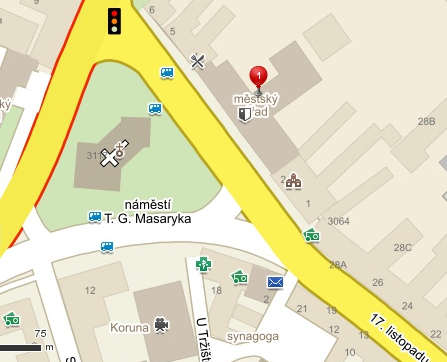 Provozní dobaPondělí:   	08:00 - 17:00 – úřední den Úterý:   	08:00 - 14:00 – úřední denStředa:  	08:00 - 17:00 – úřední den Čtvrtek:  	08:00 - 14:00 – úřední denPátek:		08:00 - 13:00KontaktMěstský úřad BřeclavOdbor sociálních věcíSociálně-právní ochrana dětínám. T.G.Masaryka 42/3, 690 81  Břeclav Tel. 519 311 411–vedoucí odboru sociálních věcí email: jana.matusinova@breclav.euwww: breclav.euMěsto Břeclav                      OSPODRODINY V KRIZI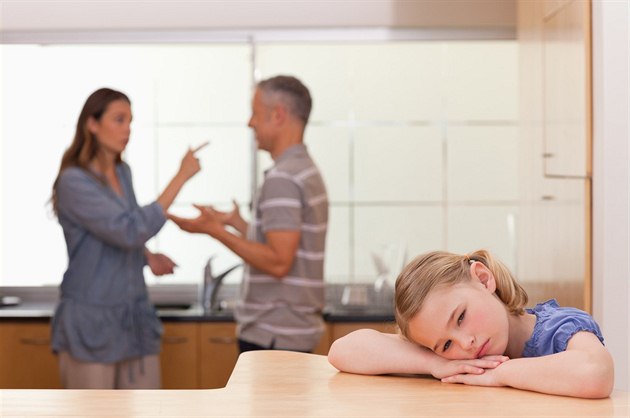 OSPOD je odborné pracoviště, které poskytuje poradenskou činnost dětem a rodinám v tíživé životní situaci a zprostředkovává náhradní rodinnou péči. O 	= 	orgán, úřad S 	= 	sociálně P 	= 	právní       O 	= 	ochrany D 	= 	dětí  (osob mladších 18 let)Motto: ,,Děti rozumí svým rodičům právě tak málo jako rodiče svým dětem.“OSPOD řeší všechny oblasti života dítěte, tj. zdravotní, výukové, výchovné, trestně-právní, sociální, rodině-právní. Cílová skupina:Děti, jejichž zdárný vývoj je ohrožen.Rodiny s dětmi v tíživé životní situaci.Rodiny bez dětí (osvojitelé, pěstouni).Cíle OSPOD:Hlavním cílem OSPOD  je podporovat a chránit zdárný vývoj dítěte.Posílit rodičovské dovednosti a tím, zlepšit situaci v rodině.Informovat o možnostech řešení dané situace.Podpořit a prohloubit vztah mezi rodiči a dětmi.Spolupracovat s dalšími odborníky.RODINY V KRIZIPracovníci OSPOD řeší mimo jiné tyto situace: Rozvod a rozchod rodičů, neshody rodičů, rozvodové a porozvodové spory. Kontakt dítěte s druhým rodičem. Nedostatečná péče rodičů a jiných osob zodpovědných za výchovu, ukládání a realizace výchovných opatření. Syndrom týraného, zanedbávaného a zneužívaného dítěte. Problematické chování dítěte v rodině – nerespektování rodičů, agresivita vůči rodičům, útěky z domova. Sociálně patologické jevy v rodinném prostředí – alkoholismus, užívání návykových látek, domácí násilí, konflikty mezi rodiči. Sociálně patologické jevy u dítěte (užívání návykových látek, trestná činnost, záškoláctví...). Psychiatrická nemoc v rodině. Kontrola výkonu ústavní výchovy a jiné mimorodinné péče. Jak se na nás obrátit? TelefonickyEmailemOsobněSpolupracujeme s: SoudyPolicí ČRLékařiŠkolami a školskými zařízenímiPoradnami a Krizovými centryÚstavními zařízenímiA jinými odborníky Spolupráce s dítětem a rodinou je dlouhodobá. Může začít ještě před narozením dítěte a trvá do zletilosti nebo do doby vyřešení problémů vzniklých do 18 let věku dítěte. 